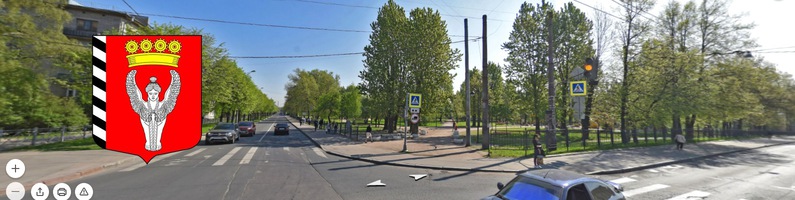 БЮДЖЕТ ДЛЯ ГРАЖДАН НА 2022ГОДВнутригородское муниципальноеобразование города федерального значения Санкт-Петербургамуниципальный округ Невская заставаСодержание• Основные характеристики муниципального образования ……….…………..……...3• Основные показатели социально-экономического развития ………………..…........4• Основные направления бюджетной и налоговой политики на 2022 год и на плановый период 2023 и 2024 годов …………………………………………………...11• Основные характеристики бюджета …………………………………………....…....17• Доходы бюджета ………………………..……………………………………..............18• Расходы бюджета............................................................................................................22• Мероприятия в области социальной политики............................................................25• Муниципальные программы, ведомственные целевые программы на 2022г...........26• Уровень долговой нагрузки...........................................................................................33• Межбюджетные отношения..........................................................................................33• Глоссарий........................................................................................................................34• Контактная информация................................................................................................36Основные характеристики муниципальногообразованияМуниципальное образование муниципальный округ Невская застава было образовано в 1998 году.Является внутригородским муниципальным образованием города федерального значения Санкт-Петербурга, расположено в Невском районе Санкт-Петербурга.Площадь территории – 711 гаЧисленность населения – 33818 человекПоликлиники – 4, больница-1Среднетехнические образовательные учреждения – 5Школы – 4Детские дошкольные учреждения – 5Библиотеки – 2Основные показатели социально-экономического развитияПрогноз социально-экономического развития муниципального образования МО Невская застава на период 2022-2024 годы в сравнении с текущим 2021 годом:Основные направления бюджетной и налоговой политики на 2022 год и на плановый период 2023 и 2024 годовОсновные направления бюджетной и налоговой политики  муниципального образования МО Невская застава  на 2022 год и на плановый период 2023 и 2024 годов определяют основные цели, задачи и направления бюджетной и налоговой политики муниципального образования МО Невская застава (далее – бюджетная и налоговая политика) в области доходов и расходов бюджета, управления муниципальным финансами, муниципального контроля в финансово-бюджетной сфере и являются основой для составления проекта  бюджета на 2022 год и на плановый период 2023 и 2024 годов.При подготовке Основных направлений бюджетной и налоговой  политики были учтены положения Указа Президента Российской Федерации от 7 мая 2018 г. № 204 «О национальных целях и стратегических задачах развития Российской Федерации на период до 2024 года», Послания Президента Российской Федерации Федеральному Собранию Российской Федерации от 21 апреля 2021 года, положения  «Основных направлений бюджетной, налоговой и таможенно - тарифной политики Российской Федерации на 2021 год и на плановый период 2022-2023 годы», муниципальные программы и ведомственные - целевые программы муниципального образования МО Невская застава.Целью Основных направлений бюджетной и налоговой политики является определение условий, используемых при составлении проекта  бюджета, подходов к его формированию, основных характеристик и прогнозируемых параметров, а также обеспечение прозрачности и открытости бюджетного планирования. Задачами Основных направлений бюджетной политики является определение подходов к планированию доходов и расходов, источников финансирования местного бюджета. I. Основные цели и задачи бюджетной политики на 2022 год и на плановый период 2023 и 2024 годовБорьба с пандемией и содействие восстановлению экономики. Ранее поставленные цели бюджетной политики муниципального образования муниципальный округ Невская застава: обеспечение устойчивости бюджетной системы Российской Федерации и безусловное исполнение принятых обязательств наиболее эффективным способом, не потеряли своей актуальности и должны быть достигнуты с учетом решения новых задач по преодолению существующих проблем. Целью бюджетной политики на 2022 год и на плановый период 2023 и 2024 годов является обеспечение устойчивости бюджета муниципального образования МО Невская застава и безусловное исполнение принятых обязательств наиболее эффективным способом.При разработке Основных направлений бюджетной политики на местном уровне учитывается экономическая ситуация, сложившаяся в Российской Федерации на настоящий момент, и показатели  проекта федерального бюджета.В части налоговых мер, перечисленных в основных направлениях налоговой политики РФ, и влияющих на поступление доходов внутригородских муниципальных образований Санкт-Петербурга,  предполагается: Поддержка субъектов малого и среднего бизнесаЗадача диверсификации российской экономики и повышения экономической активности населения тесно связана с целью увеличения числа занятых в сфере малого и среднего предпринимательства (МСП) и поддержка индивидуальной предпринимательской инициативы.Реализация принципа эффективности использования бюджетных средств предполагает обеспечение долгосрочной сбалансированности и устойчивости местного бюджета как ключевого звена бюджетной системы, что является важнейшей предпосылкой для сохранения финансовой стабильности, которая, в свою очередь, создает базовые условия для развития в социально-экономический сфере.Для наиболее эффективного решения вопросов местного значения муниципальное образование применяет программный подход. Муниципальные и ведомственные целевые программы разрабатываются для реализации наиболее значимых задач муниципального образования. Увеличение  доли расходов на реализацию муниципальных и ведомственных целевых программ в общей сумме расходов бюджета является одним из приоритетов бюджетной политики.Переход к формированию бюджета на основе муниципальных и ведомственных программ предъявляет дополнительные требования к устойчивости бюджетной системы муниципального образования в части гарантированного обеспечения финансовыми ресурсами действующих расходных обязательств, прозрачного и конкурентного распределения имеющихся средств. Тем самым реализуется возможность полноценного применения программно-целевого метода реализации муниципальной политики, что создает прочную основу для системного повышения эффективности бюджетных расходов, концентрации всех ресурсов муниципального образования на важнейших направлениях деятельности.В муниципальных и ведомственных целевых  программах следует более полно отразить комплекс мер и инструментов бюджетной политики, повысив тем самым их качество. Важно обеспечить дальнейшую интеграцию муниципальных и ведомственных целевых программ в процесс бюджетного планирования, в том числе регламентировать процесс выделения дополнительных ресурсов, увязав его с достижением целей и результатов соответствующих программ. При этом необходимость исполнения полномочий в условиях жестких финансовых ограничений предполагает расширение полномочий ответственных исполнителей по перераспределению средств между мероприятиями  программ.Необходимо производить обязательную корректировку программ, имеющих низкие оценки эффективности по итогам отчетного года, а также порядка учета результатов оценки эффективности при формировании проекта бюджета и уточнении оценки расходов на более отдаленную перспективу.Повышение уровня информационной прозрачности деятельности органов местного самоуправления, принимающих участие в подготовке, исполнении бюджета и составлении бюджетной отчетности, способствует повышению качества их работы и системы управления муниципальными финансами в целом. Открытость бюджета - основа для повышения информированности и вовлеченности целевых аудиторий. II. Приоритеты политики расходования бюджетных средствПолитика расходования бюджетных средств  муниципального образования МО Невская застава  на 2022 год и на среднесрочную перспективу должна быть направлена на обеспечение решения приоритетных задач социально-экономического развития:-осуществлять планирование бюджетных ассигнований исходя из безусловного исполнения действующих расходных обязательств. Принципиальные решения об их отмене, прекращении или реструктуризации должны вырабатываться по возможности до завершения формирования проекта бюджета;-принимать новые расходные обязательства только при условии наличия финансовых ресурсов на весь период их действия и соответствия их приоритетным направлениям социально-экономического развития;-формирование расходов бюджета муниципального образования должно производиться по программному принципу (следует обеспечить качественную разработку и своевременное утверждение муниципальных и ведомственных целевых программ; программы должны соответствовать приоритетам и реальным возможностям бюджета муниципального образования, обеспечивать взаимосвязь с основными параметрами оказания муниципальных услуг)-применять современные процедуры размещения заказов. Закупки должны использоваться для повышения конкурентоспособности эффективных производителей, исключения заключения контрактов с некомпетентными исполнителями; -повышение уровня информационной прозрачности деятельности органов местного самоуправления, принимающих участие в подготовке, исполнении бюджета и составлении бюджетной отчетности, способствует повышению качества их работы и системы управления муниципальными финансами в целом.Прогноз расходов для проекта местного бюджета формируется на основе основных параметров Прогноза социально-экономического развития муниципального образования муниципальный округ Невская застава на 2022-2024 годы. Расходы бюджета  в 2022-2024 годах прогнозируются с уменьшением, в связи с уменьшением поступлений налогов в бюджет муниципального образования в связи с последствиями пандемии коронавируса, изменением в законодательстве, а также с изменением подхода Комитета финансов Санкт Петербурга к распределению доходов муниципальным образованиям.  При планировании объема расходных обязательств необходимо учитывать оценку исполнения в 2021 году, уточненный прогноз показателей социально-экономического развития.Источником финансирования дефицита бюджета является остаток на едином счете бюджета по результатам исполнения бюджета в 2021 году. На прогноз размера источника финансирования дефицита бюджета влияет объём исполнения бюджета по доходам и расходам, экономия бюджетных средств при проведении конкурсных процедур в процессе определения поставщиков (подрядчиков, исполнителей) для обеспечения муниципальных нужд.Открытость бюджета - основа для повышения информированности и вовлеченности целевых аудиторий. Необходимо обеспечить публичность процесса управления муниципальными финансами муниципального образования муниципальный округ Невская застава, а также открытость и доступность информации о расходовании бюджетных средств. Цели бюджетной политики должны представляться в понятной и доступной для граждан форме.Одним из необходимых условий обеспечения эффективности государственных финансов является дальнейшее размещение информации для достижения открытости деятельности муниципального образования  на базе системы «Электронный бюджет».III.Совершенствование контроля за целевым и эффективным использованием бюджетных средствОсобое внимание должно быть уделено контролю:-за соблюдением законодательства Российской Федерации в сфере размещения заказов на поставки товаров, выполнение работ, оказание услуг для обеспечения государственных и муниципальных нужд в соответствии с 44 Федеральным законом,  и развития контрактной системы в сфере закупок товаров, работ, услуг для обеспечения муниципальных нужд; -за целевым и эффективным использованием бюджетных средств,-расширение сферы муниципального финансового контроля;- развитие внутреннего финансового контроля IV.Основные направления налоговой политикиПоступление налогов и прочие доходы в бюджет муниципального образования МО Невская застава в 2022-2024 годах определяются  на основе нормативов зачислений в бюджет муниципального образования, в соответствии с  проектом закона Санкт-Петербурга «О бюджете Санкт-Петербурга на 2022 год и плановый период 2023-2024 годов. При прогнозировании поступлений собственных доходов используется  методика прогнозирования поступлений в бюджет муниципального образования МО Невская застава доходов, администрируемых местной администрацией муниципального образования МО Невская заставаНалоговые доходы:1. Налог на доходы физических лиц с доходов, источником которых является налоговый агент, за исключением доходов, в отношении которых исчисление и уплата налога осуществляются в соответствии со статьями 227, 227.1 и 228 Налогового кодекса Российской ФедерацииНеналоговые доходы:1.Доходы от  сдачи  в  аренду  имущества,    находящегося в  оперативном  управлении органов   управления     муниципальных    образований    и созданных  ими  учреждений (за исключением имущества муниципальных бюджетных и автономных учреждений)2. Доходы, поступающие в порядке возмещения расходов, понесенных в связи с эксплуатацией имущества внутригородских муниципальных образований городов федерального значения3. Доходы от компенсации затрат бюджетов муниципальных образований, в том числе средства, составляющие восстановительную стоимость зеленых насаждений общего пользования местного значения и  подлежащие зачислению в бюджеты внутригородских муниципальных образований Санкт-Петербурга в соответствии с законодательством Санкт-Петербурга.4. Доходы от реализации имущества, находящегося в собственности муниципальных образований, за исключением имущества бюджетных и автономных учреждений, а также имущества муниципальных унитарных предприятий, в том числе казенных.5. Штрафы, неустойки, пени, уплаченные в случае просрочки исполнения поставщиком (подрядчиком, исполнителем) обязательств, предусмотренных государственным (муниципальным) контрактом6. Платежи по искам о возмещении ущерба, а также платежи, уплачиваемые при добровольном возмещении ущерба, причиненного муниципальному имуществу внутригородского муниципального образования города федерального значения (за исключением имущества, закрепленного за муниципальными бюджетными (автономными) учреждениями, унитарными предприятиями)7. Платежи в целях возмещения убытков, причиненных уклонением от заключения муниципального контракта8. Платежи в целях возмещения ущерба при расторжении муниципального контракта в связи с односторонним отказом исполнителя (подрядчика) от его исполнения9. Доходы от денежных взысканий (штрафов), поступающие в счет погашения задолженности, образовавшейся до 1 января 2020 года, подлежащие зачислению в бюджет муниципального образования по нормативам, действовавшим в 2019 году10.Прочие неналоговые доходы, зачисляемые в бюджеты муниципальных образований.Безвозмездные поступления1. Дотации бюджетам бюджетной системы Российской Федерации 2. Субвенции бюджетам бюджетной системы Российской Федерации                 Сформированный на основе изложенных выше основных направлений бюджетной и налоговой политики проект  бюджета на 2022 год должен стать одним из ключевых инструментов экономической политики, направленной на обеспечение  стабильности и сбалансированного развития муниципального образования МО Невская застава.Кроме того, должны быть реализованы меры по повышению качества предоставления государственных услуг, процедур проведения муниципальных закупок, предварительного и последующего финансового контроля. Неотъемлемым условием эффективной реализации, обозначенной бюджетной и налоговой политики в предстоящем периоде является обеспечение широкого вовлечения граждан в процедуры обсуждения и принятия бюджетных решений, общественного контроля их эффективности и результативности.Основные характеристики бюджета* Субвенции (безвозмездные поступления) из бюджета Санкт-Петербурга на выполнениепередаваемых полномочий по опеке и попечительству, составлению протоколов об административных правонарушениях. Дотации бюджетам внутригородских муниципальных образований городов федерального значения на выравнивание бюджетной обеспеченности из бюджета субъекта Российской Федерации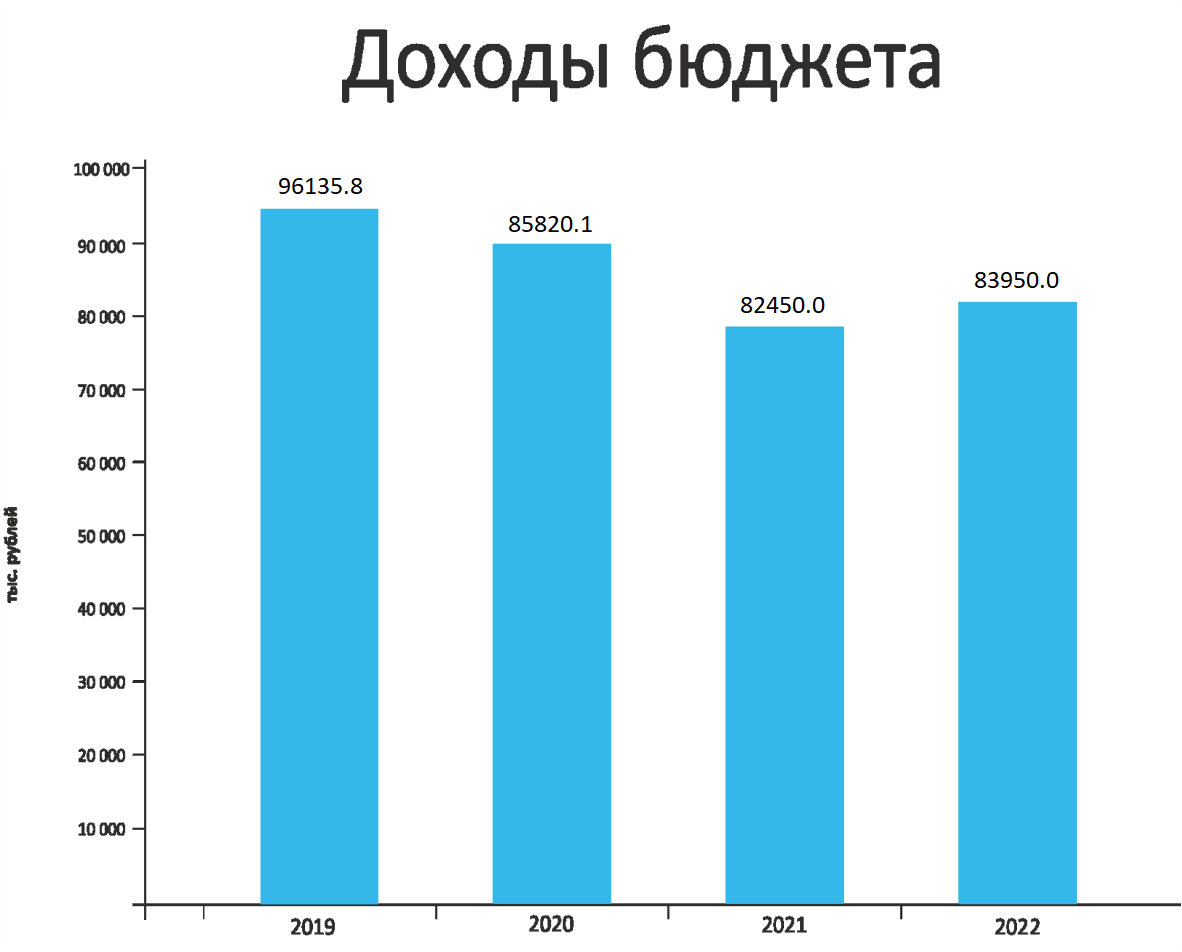 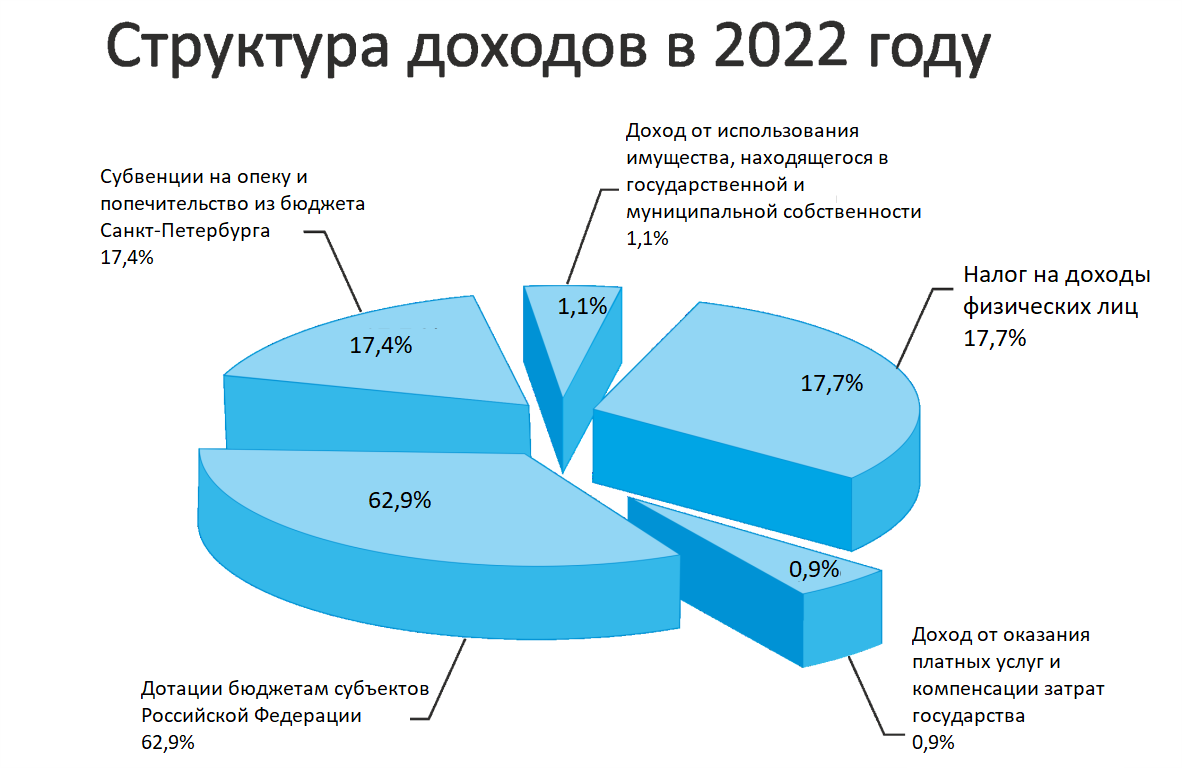 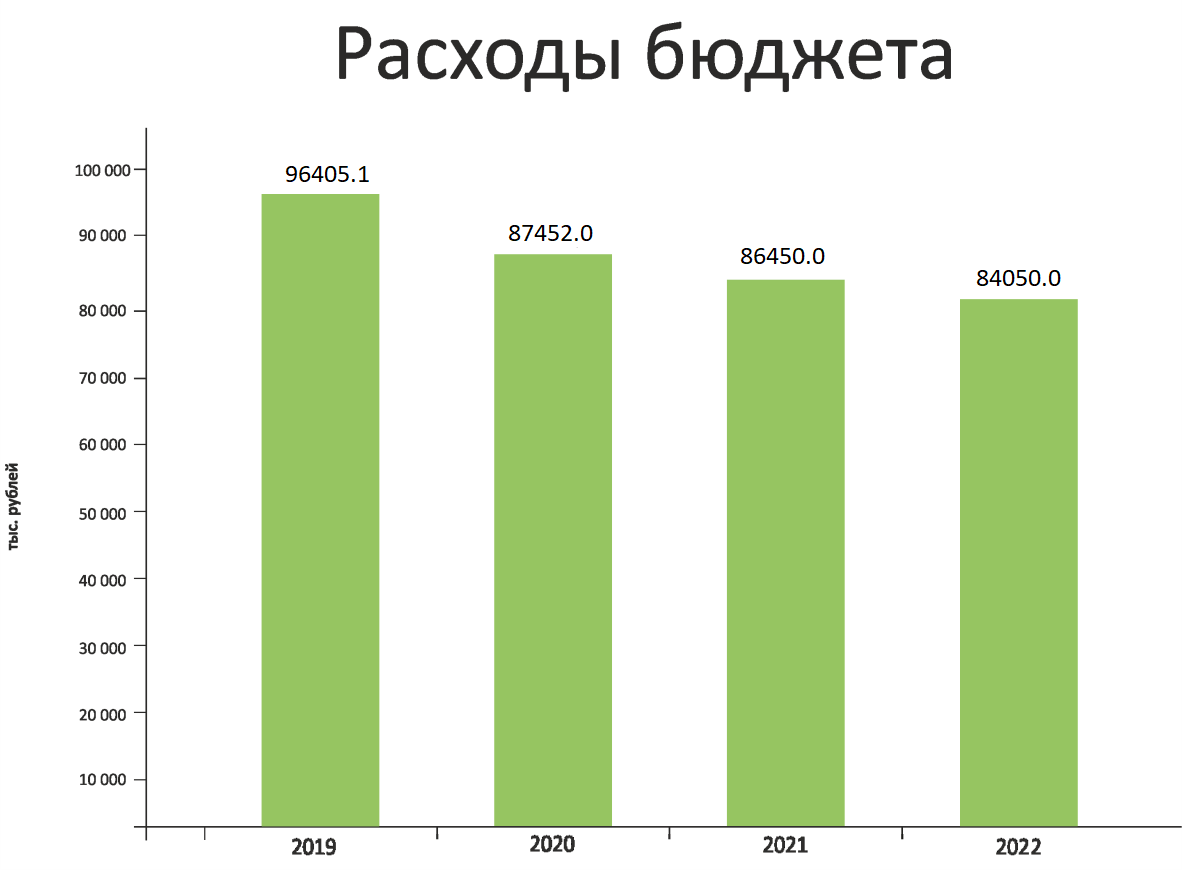 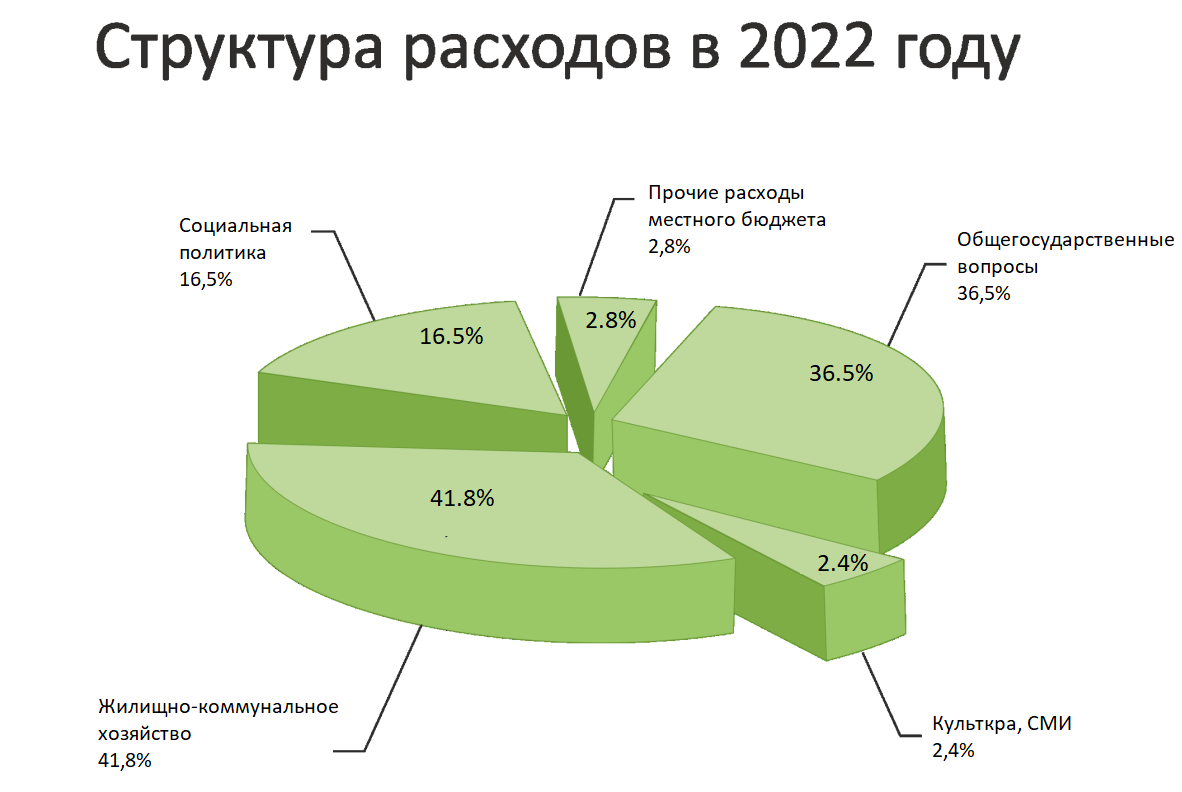 Основную часть бюджетных ассигнований планируется направить на финансирование расходов по следующим разделам классификации расходов бюджетов:0100 «Общегосударственные вопросы» - 36,5% (30646,0 тыс. рублей);0500 «Жилищно-коммунальное хозяйство» – 41,8% (35144,8 тыс. рублей);1000 «Социальная политика» - 16,5%(13859,4 тыс. рублей)Мероприятия в области социальной политикиМероприятия в области социальной политики – это исполнение органами местного самоуправления в Санкт-Петербургеотдельных государственных полномочий Санкт-Петербурга на содержание ребенка в семье опекуна и приемной семье и выплатувознаграждения приемному родителю за счет средств субвенций из бюджета Санкт-Петербурга.В раздел социальная политика входят расходы на выплаты ежемесячной доплаты за стаж лицам, замещавшим должности муниципальной службы и расходы на выплаты пенсии за выслугу лет лицам, замещавшим муниципальные должности в соответствии с законом Санкт-Петербурга.Распределение субвенций на исполнение отдельных государственных полномочий по организации и осуществлению деятельности по опеке и попечительству, назначению и выплате денежных средств на содержание детей, находящихся под опекой или попечительством, и денежных средств на содержание детей, переданных на воспитание в приемные семьи, на 2022г,  запланировано 14605,6 тыс. рублей, что на 763,7 тыс.рублей (95,0%) меньше утверждённых на 2021 год бюджетных ассигнований в связи с уменьшением количества приемных семей и детей, взятых под опеку и в приёмные семьи. Распределение субвенций на исполнение отдельного государственного полномочия по определению должностных лиц, уполномоченных составлять протоколы об административных правонарушениях на 2022 год согласно Приложения № 10  к Закону Санкт-Петербурга «О бюджете Санкт-Петербурга на 2022 год и на плановый период 2023-2024 годов» составило 8,1 тыс. рублей.Муниципальные программы, ведомственные целевые программы на 2022 годЖители округа принимают участие в публичных слушаниях по проекту решения о местном бюджете, где обсуждаются планируемые мероприятия, организованных в рамках муниципальных и ведомственных целевых программ.Ведомственные целевые программы на 2022 год утверждены Постановлением Местной Администрации МО Невская застава  от 12.10.2021г. №40-п. Сумма средств, планируемых по муниципальным и ведомственным целевым программам составляет 38651,1 тыс. руб. (46,0%)1.Ведомственная целевая программа муниципального образования МО Невская застава ««Организация  и  осуществление  мероприятий  по  защите  населения  и  территорий  от  чрезвычайных  ситуаций  природного  и  техногенного  характера» на 2022 гСумма средств, тыс. рублей – 50,0, в % к общей сумме расходов на программы - 0,1Целевая аудитория:Граждане, проживающие на территории муниципального образования.Планируемый показатель:Количество неработающих граждан, посетивших мероприятия по подготовке и обучению неработающего населения способам защиты идействиям в чрезвычайных ситуациях, а также способам защиты от опасностей, возникающих при ведении военных действий иливследствие этих действий - не менее 100 чел;Количество разработанных, изданных и распространенных печатных изданий не менее 1000шт.Мероприятия программы:Организация и проведение мероприятий по подготовке и обучению неработающего населения способам защиты и действиям в чрезвычайных ситуациях, а также способам защиты от опасностей, возникающих при ведении военных действий или вследствие этих действий.Привлечение неработающего населения округа к участию в различных мероприятиях по линии гражданской обороны, проводимых Администрацией Невского районаРазмещение информации по вопросам состояния защиты населения и территории от чрезвычайных ситуаций, принятых мерах по обеспечению их безопасности, о прогнозируемых и возникших чрезвычайных ситуациях, приемах и способах защиты населения и территории от их последствий в информационно-телекоммуникационной сети «Интернет» на официальном сайте МО МО Невская застава; в муниципальной газете «Невская застава»;  на информационных стендах.Разработка макетов, изготовление и распространение печатных изданий по ГОЧС (памятки, листовки, листовки, брошюры)2. Муниципальная программа муниципального образования МО Невская застава «Участие в профилактике терроризма и экстремизма, а также в минимизации и (или) ликвидации последствий их проявлений на территории муниципального образования МО Невская застава»  на 2022 год.Сумма средств, тыс. рублей – 73,0. В % к общей сумме расходов на программы- 0,2Целевая аудитория:Граждане, проживающие на территории муниципального образования.Планируемый показатель: количество граждан, проживающих на территории МО Невская застава, принимающих участие в реализации мероприятий программы – не менее 2000 чел в год;количество выпущенных печатных изданий  не менее 2000шт;Мероприятия программы:Разработка макетов, издание брошюр (буклетов) по противодействию и профилактике терроризма и экстремизма, распространение среди населения муниципального образования, информирование населения МО о мероприятиях Программы, проводимых органами местного самоуправления и районными администрациями, в том числе путем размещения в муниципальных средствах массовой информации анонсов мероприятий и репортажей о их проведении, Участие в заседаниях антитеррористической комиссии администрации Невского района. Размещение материалов профилактической направленности на официальном сайте муниципального образования в информационно-телекоммуникационной сети «Интернет» 3. Ведомственная целевая программа муниципального образования МО Невская застава «Благоустройство  территории и охрана окружающей среды» на 2022 годСумма средств, тыс. рублей – 35144,8В % к общей сумме расходов на программы – 90,9Целевая аудитория:Все жители, проживающие на территории муниципального образования.Планируемый показатель:Планируемые мероприятия:В соответствии с адресной программой планируется осуществить работы по комплексному благоустройству в соответствии с проектно-сметной документацией  по адресам: Обуховской Обороны пр. д.90, Ольминского ул. д.8, Крупской ул. д.7, а также продолжить работу по установке малых архитектурных форм, уборке территорий зеленых насаждений общего пользования местного значения, в том числе расположенных на них элементах благоустройства, ремонт объектов зеленых насаждений, ямочный ремонт. Проведение санитарных рубок, посадка деревьев и кустарников4. Ведомственная целевая программа муниципального образования МО Невская застава "Организация и проведение досуговых мероприятий  для жителей МО Невская застава"  на 2022 годСумма средств, тыс. рублей – 430,5 В % к общей сумме расходов  по программам– 1,1Целевая аудитория:Все жители, проживающие на территории муниципального образования.Планируемый показатель:Количества граждан, посещающих проводимые мероприятия, не менее 135 чел.; количество проводимых мероприятий – не менее 3.Мероприятия программы: Организация  не менее 3  автобусных экскурсий (за пределы Санкт-Петербурга)  для жителей МО Невская застава5. Ведомственная целевая программа муниципального образования МО Невская застава «Участие в реализации мер по профилактике дорожно-транспортного травматизма на территории муниципального образования МО Невская застава» на 2022 годСумма средств, тыс. рублей –1210,0 В % к общей сумме расходов – 3,1Целевая аудитория:Дети и подростки, проживающие на территории муниципального образования.Планируемый показатель:Увеличение количества детей дошкольного и младшего школьного возраста (от 5 до 9 лет) вовлеченных в мероприятия, которые направлены на профилактику дорожно-транспортного травматизма, не менее 1000 челМероприятия программы:1.Разработка и реализация мероприятий, направленных на профилактику детского травматизма: издание и распространение  брошюр по профилактике дорожно транспортного травматизма, правилам дорожного движения2. Информирование населения округа о поведении на дороге через СМИ муниципального образования.3. Участие совместно с  ГИБДД округа в районных и городских соревнованиях. 4. Размещение, содержание и ремонт искусственных дорожных неровностей в соответствии с адресной программой6. Ведомственная целевая программа «Участие в формах, установленных законодательством Санкт-Петербурга в мероприятиях по профилактике незаконного потребления наркотических средств и психотропных веществ, новых потенциально опасных психоактивных веществ, наркомании» на 2022 год.Сумма средств, тыс. рублей – 37,0В % к общей сумме расходов по программвм– 0,1Целевая аудитория: Все жители, проживающие на территории муниципального образования.Планируемый показатель:Количество выпущенных печатных изданий тиражом не менее 1000шт., количество граждан, принимающих участие в реализации мероприятий программы –не менее 1000 чел в годМероприятия программы:Разработка макетов, издание и распространение брошюр и буклетов по профилактике  незаконного потребления наркотических средств и психотропных веществ, новых потенциально опасных психоактивных веществ, наркомании в Санкт-Петербурге; Взаимодействие с органами государственной власти Санкт-Петербурга, правоохранительными органами, органами прокуратуры, органами военного управления и иными органами и организациями по вопросам профилактики незаконного потребления наркотических средств и психотропных веществ, новых потенциально опасных психоактивных веществ, наркомании.Информирование и консультирование жителей муниципального образования по вопросам профилактики незаконного потребления наркотических средств и психотропных веществ, новых потенциально опасных психоактивных веществ, наркомании на территории муниципального образования Невская застава7.Ведомственная целевая программа муниципального образования МО Невская застава «Организация и проведение местных и участие в организации и проведении городских праздничных и иных зрелищных мероприятий, по сохранению местных традиций и обрядов» на 2022 годСумма средств, тыс. рублей – 1581,4В % к общей сумме расходов по программам – 4,1Целевая аудитория: Все жители, проживающие на территории муниципального образования.Планируемый показатель: Количество праздничных мероприятий, организованных органами местного самоуправления, не менее 3 в течение года, привлечение  к участию в мероприятиях  порядка 1020 чел.- жителей МО в годМероприятия программы: Участие в организации и проведении праздничных мероприятий, посвященных «Дню Победы советского народа в Великой отечественной войне 1941-1945 годов», вручение подарков Ветеранам и инвалидам ВОВ, блокадникам;Участие в проведении мероприятий посвященных:  Дню знаний с вручением подарков первоклассникам и отличникам учебы; Дня инвалидов8. Муниципальная программа муниципального образования МО Невская застава  « Содействие развитию малого бизнеса на территории внутригородского муниципального образования Санкт-Петербурга муниципальный округ Невская застава» на 2022 год.Сумма средств, тыс. рублей – 48,0В % к общей сумме расходов – 0,1Целевая аудитория: все жители, проживающие на территории муниципального образования.Планируемый показатель: количество выпущенных брошюр –не менее 1000шт, количество участников, принимающих участие в  мероприятиях не менее 1000 человек.Мероприятия программы:Оказание  консультационной, организационно-методической  поддержки  субъектов малого предпринимательства, ведущих хозяйственную деятельность на территории муниципального образования,  и зарегистрированных в налоговых органах Невского района  Санкт-Петербурга, Взаимодействие с Советом  по малому  предпринимательству при Санкт-Петербурга,  а также  Общественным советом   по малому предпринимательству при   Администрации Невского  района   в целях обеспечения сочетания интересов  Санкт-Петербурга  и   муниципального образования в области развития малого предпринимательства,   координации  деятельности   по реализации  мероприятий  программ развития субъектов малого предпринимательства; Информирование жителей МО Невская застава через муниципальную газету «Невская застава» и сайт муниципального образования  о ходе реализации плана развития малого бизнеса в Санкт-Петербурге (в течение года в пределах средств на содержание местной администрации ); Выпуск брошюр по вопросам содействия развитию малого бизнеса на территории муниципального образования МО Невская застава, содержащие информацию с пояснениями к законодательству, раскрытие основных моментов по государственным регистрациям, правам и обязанностям налогоплательщиков, освещение темы выбора режима налогообложения, пояснения по упрощенной модели налогообложения, налоговым проверкам, реорганизация и ликвидация юридических лиц9.Муниципальная программа ««Военно-патриотическое воспитание граждан» на 2022 годПланируемый показатель: выпуск информационных брошюр не менее 1000 штСумма средств, тыс. рублей – 30,0В % к общей сумме расходов – 0,08Разработка, изготовление и распространение памяток, брошюр, пособий, листовок и других информационных материалов среди населения Муниципального образования по вопросам военно – патриотического воспитания;Размещение материалов военно-патриотической направленности на официальном сайте муниципального образования в сети «Интернет» и газете Невская застава10. Ведомственная целевая программа «Осуществление экологического просвещения, а также организация экологического воспитания и формирования экологической культуры в области обращения с твердыми коммунальными отходами» на 2022 годПланируемый показатель:привлечение  к участию в мероприятиях  порядка 1000 чел.- жителей МО ежегодноСумма средств, тыс. рублей – 46,4В % к общей сумме расходов – 0,1Создание информационных материалов и средств наглядной агитации для распространения среди населения по вопросу обращения с отходами Опубликование в газете «Невская застава» и на официальном сайте  материалов, направленных на формирование экологической культуры, воспитание бережного отношения к природеУровень долговой нагрузкиМуниципальное образование Невская застава не имеет долговых и кредитных обязательств. Отсутствие данных обязательств - один из принципов бюджетной политики муниципального образования.Межбюджетные отношенияМуниципальное образование Невская застава получает межбюджетные трансферты в виде субвенций из бюджета Санкт-Петербурга на выполнение отдельных государственных полномочий Санкт-ПетербургаГлоссарийБюджет - форма образования и расходования денежных средств, предназначенных для финансового обеспечения задач и функцийместного самоуправленияВедомственная целевая программа - увязанный по задачам, ресурсам, исполнителям и срокам комплекс мероприятий, направленный нарешение системных проблем в области экономического, социального и культурного развития муниципального образованияДефицит бюджета – превышение расходов бюджета над его доходамиДотации - межбюджетные трансферты, предоставляемые на безвозмездной и безвозвратной основе без установления направлений их использованияДоходы бюджета – поступающие в бюджет денежные средстваРасходы бюджета – выплачиваемые из бюджета денежные средстваМежбюджетные трансферты - средства, предоставляемые одним бюджетом бюджетной системы Российской Федерации другомубюджету бюджетной системы Российской ФедерацииПрофицит бюджета – превышение доходов бюджета над его расходамиРасходные обязательства - обусловленные законом, иным нормативным правовым актом, договором или соглашением обязанности муниципального образования или действующего от его имени казенного учреждения предоставить физическому или юридическому лицу, иному публично-правовому образованию, субъекту международного права средства из местного бюджета Субвенции - межбюджетные трансферты, предоставляемые бюджету субъектов Российской Федерации в целях финансового обеспечения расходных обязательств субъектов Российской Федерации и (или) муниципальных образований, возникающих при выполнении полномочий Российской Федерации, переданных для осуществления органам государственной власти субъектов Российской Федерации и (или) органам местного самоуправления в установленном порядкеКонтактная информацияУчастие граждан в публичных слушаниях по проекту бюджета муниципального образования:Жители муниципального образования не позднее чем за 10 дней до дня проведения публичных слушаний оповещаются о месте и времени их проведения через размещение информации в газете «Невская застава», а также дополнительно винформационно-телекоммуникационной сети «Интернет» на официальном сайте муниципального образования по адресу http://моневскаязастава.рф/.При проведении публичных слушаний большинством голосов присутствующих избираются председатель и секретарьсобрания. Публичные слушания оформляются протоколом, который подписывают председатель и секретарь собрания.Результаты публичных слушаний подлежат официальному опубликованию (обнародованию), включая мотивированное обоснование принятых решений.Наименование целевого индикатора, показателяЕд. изм.2021 год (утвержденный бюджет)План 2022 гВ% к текущему 2021 годуПрогноз2023 годПрогноз 2024 годМуниципальная программа  "Участие в профилактике терроризма и экстремизма, а также в минимизации и (или) ликвидации последствий их проявлений на территории муниципального образования МО Невская застава»Количество разработанных, изданных и распространенных среди населения МО Невская застава печатных изданий  по муниципальной программешт.20002000100%20002000Количество граждан муниципального образования, принявших участие в мероприятиях, направленных на профилактику экстремизма и терроризмачел.20002000100 %20002000Количество средств, затраченных на одного жителя округа за период реализации муниципальной программыруб.0,92,2244%2,02,0Публикация на официальном сайте или в газете Невская застава информационных материаловшт1212100%1212Ведомственная целевая программа "Организация и осуществление мероприятий по защите населения и территорий от чрезвычайных ситуаций природного и техногенного характера"Количество неработающих граждан, посетивших мероприятия по подготовке и обучению неработающего населения способам защиты и действиям в чрезвычайных ситуациях, а также способам защиты от опасностей, возникающих при ведении военных действий или вследствие этих действийчел.-100-100100Количество разработанных, изданных и распространенных печатных изданийшт10001000100%10001000Количество средств, затраченных на одного жителя округа за период реализации ведомственной целевой программыруб.0,56,51300,0%5,96,0Публикация на официальном сайте или в газете Невская застава информационных материаловшт1212100%1212Ведомственная целевая программа «Благоустройство территории и охрана окружающей среды»Ремонт  покрытия (ямочный)кв.м.1570800,051,0%1000,01000,0Размещение ограждений газонныхм.п.1052--500500Санитарная рубкашт.6363100,0%6060Размещение полусфер, уличной мебели, устройств  для вертикального озеленения и цветочного оформленияшт.1062827,0%5050Проведение комплексного благоустройства в соответствии с  проектно сметной документацией в том числе по приоритетной программе «Формирование комфортной городской среды» по размещению детских и спортивных площадокадрес13300%11Проектированиепроект-2-33Количество средств, затраченных на одного жителя округа за период реализации ведомственной целевой программыруб.1026,61025,099,9%895,6908,2Ведомственная целевая программа "Участие в реализации мер по профилактике дорожно-транспортного травматизма на  территории муниципального образования МО Невская застава"Количества детей дошкольного и младшего школьного возраста  вовлеченных в мероприятия, которые направлены на профилактику дорожно-транспортного травматизма согласно ведомственной целевой программычел.10001000100,0%10001000Количество публикаций в СМИ и на сайте муниципального образования материалов по профилактике дорожно-транспортного травматизмашт55100,0%66Устройство искусственных дорожных неровностейшт1229241,6%2828Количество средств, затраченных на одного жителя округа за период реализации ведомственной целевой программыруб.16,335,8219,6%31,532Ведомственная целевая программа «Участие в формах, установленных законодательством Санкт-Петербурга, в мероприятиях по профилактике незаконного потребления наркотических средств и психотропных веществ, новых потенциально опасных психоактивных веществ, наркомании»Количество разработанных, изданных и распространенных среди населения МО Невская застава печатных изданий  по ведомственной целевой программешт10001000100%10001000Количество граждан муниципального образования, принявших участие в мероприятиях, направленных на профилактику наркоманиичел.10001000100%10001000Количество средств, затраченных на одного жителя округа за период реализации ведомственной целевой программыруб.1,11,1100%1,01,0Количество публикаций в СМИ и на сайте муниципального образования материалов по профилактике незаконного потребления наркотических средств и психотропных веществ, новых потенциально опасных психоактивных веществ, наркоманиишт1212100%1212Ведомственная целевая программа "Организация  и проведение местных и участие в организации и проведении городских праздничных и иных зрелищных мероприятий, по сохранению местных традиций и обрядов"Количество праздничных мероприятий, организованных органами местного самоуправления согласно ведомственной целевой программышт.7342,9%77Количество граждан муниципального образования, принявших участие в праздничных мероприятияхчел.4510102022,6%10301040Количество средств, затраченных на одного жителя округа за период реализации ведомственной целевой программыруб.130,646,835,8%42,242,8Ведомственная целевая программа "Организация и проведение досуговых мероприятий  для жителей МО Невская застава" :Количество досуговых мероприятий, организованных органами местного самоуправления согласно ведомственной целевой программышт.8337,5%44Количество граждан муниципального образования, принявших участие в досуговых мероприятияхчел.36013537,5%180180Количество средств, затраченных на одного жителя округа за период реализации ведомственной целевой программыруб.32,314,544,9%13,113,3Муниципальная программа "Содействие развитию малого бизнеса на территории внутригородского муниципального образования Санкт-Петербурга муниципальный округ Невская застава":Количество разработанных, изданных и распространенных среди населения МО Невская застава печатных изданий  по ведомственной целевой программешт.10001000100%10001000Количество   публикаций в муниципальных СМИ (газета Невская застава и официальный сайт)  материалов по содействию развитию малого бизнеса в целях информационной поддержки малого бизнесашт.1010100%1010Количество граждан, проживающих на территории муниципального образования, принявших участие в программечел.10001000100%10001000Муниципальная программа "Военно-патриотическое воспитание граждан" на 2022 год:Количество   мероприятий, организованных органами местного самоуправления согласно муниципальной   программышт.-1-11Количество граждан, проживающих на территории муниципального образования, принявших участие в мероприятияхчел.-75-9090Ведомственная целевая программа  «Осуществление экологического просвещения, а также организация экологического воспитания и формирования экологической культуры в области обращения с твердыми коммунальными отходами" на 2022 год:Количество  мероприятий, организованных органами местного самоуправления согласно ведомственной целевой программышт.11100%11Количество граждан, проживающих на территории муниципального образования, принявших участие в мероприятиях программычел.10001000100%10001000Количество публикаций в газете «Невская застава», на официальном сайте муниципального образованияшт.55100%66Не программные направления деятельности: показатели бюджетной обеспеченностируб.Реализация государственной политики в области содействия занятости населенияруб.16,216,2100,0%14,614,8Учреждение печатного средства массовой информации, опубликование муниципальных правовых актов, иной официальной информациируб.9,610,0104,2%10,110,2Наименование показателя20212022Доходы местного бюджета (тыс. руб.)82450,083950,0В том числе межбюджетные трансферты*64711,267429,1Расходы местного бюджета (тыс. руб.)86450,084050,0Дефицит(-)/ Профицит(+)-4000,0-100,0Наименование показателейКБК доходовУтверждено местным бюджетом на 2021 годЗапланировано решением МС о местном бюджете на 2022 годЗапланировано решением МС о местном бюджете на 2022 годУдельный вес,%Наименование показателейКБК доходовУтверждено местным бюджетом на 2021 годсуммав % к 2021 годуУдельный вес,%Доходы, всего:82450,083950,096,8100,0Налоговые и неналоговые доходы1000017738,816520,993,119,7Налоги на прибыль, доходы1010016507,114870,090,017,7Доходы от использования имущества, находящегося в государственной и муниципальной собственности11100766,3878,6114,6Доходы от оказания платных услуг и компенсации затрат государства11300350,0732,5209,32,0Штрафы, санкции, возмещение ущерба11600115,439,834,5Безвозмездные поступления:2000064711,267429,1104,280,3Дотации бюджетам бюджетной системы Российской Федерации2021049334,152815,4107,062,9Субвенции бюджетам субъектов Российской Федерации2020315377,114613,795,017,4Спил деревьев-угроз, омолаживание72шт.Ремонт асфальтового покрытия (ямочный)1500кв.мУстановка газонного ограждения70пмУстановка малых архитектурных форм (скамейки, вазоны, урны, полусферы, стенды)28шт.Проведение комплексного благоустройства в соответствии с  проектно сметной документацией по приоритетной программе «Формирование комфортной городской среды»3адресаЦель субвенции2022гТыс. руб.Организация и осуществление деятельности по опеке и попечительству2178,2Содержание ребенка в семье опекуна и в приёмной семье5814,5Вознаграждение, причитающееся приёмному родителю6612,9Определение должностных лиц, уполномоченных составлять протоколы об административных правонарушениях, и составлению протоколов об административных правонарушениях8,1Итого14613,7УчреждениеРуководительГрафик приёма руководителяМуниципальный совет внутригородского муниципального образования города федерального значения Санкт-Петербурга муниципальный округ Невская заставаАдрес: г.Санкт-Петербург, ул.Седова д.19Телефон/факс(812)365-19-49Электронная почта: mozastava49@gmail.comКарпов Павел КонстантиновичСреда-с 11.00 до 13.00Местная администрация МО Невская заставаАдрес: г.Санкт-Петербург, ул.Седова д.19Телефон/факс(812)365-19-49Электронная почта: mozastava49@gmail.comПронин Алексей ВладимировичВторник -с 10.00 до 12.00Отдел опеки и попечительстваПечерская Анжела ВладимировнаВторник -с 15.00 до 17.00Четверг-С 11.00 до 13.00